VARSHA  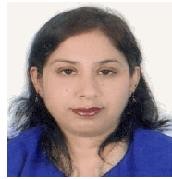 Curriculum VitaeVarsha-391345@2freemail.com Objective:To excel in my field of responsibility through hard work, application of my skills and to serve the organization in the best manner possible.WORK EXPERIENCE4 Year Experience in Administration & Management Department in	Jaipur Electricals Deira Dubai.3 Month Work in Back Office assistant in Charvi Tour & Travel Indore India.Job ResponsibilitiesHanding various Documentations. Work for Firm.Data entry of clients. Satisfy customer's needsResearches and books flights, ground transportation and hotel accommodations,Academic Chronicle:2002	Bachelor of Commerce (B.Com) passed from Bundelkhand University Jhansi India.2010	MBA in HR from National institute of Business Management Chennai India.2018	Tour and Travel course (Amadeus) from IATA .ADDITIONAL QUALIFICATIONSound Knowledge of MS Office, Outlook, InternetPersonal Skills:Ability to work under challenging and stressed conditions Willingness to work in a teamEasily adaptable to new environments Quick learning capacityHardworking mentalityPERSONAL DATADate of Birth: 6th March 1979 Nationality: IndianMarital Status: Married Visa Status: Husband visaLANGUAGESEnglish, Hindi, Sindhi